СУМСЬКА МІСЬКА РАДАVІІ СКЛИКАННЯ LIII СЕСІЯРІШЕННЯ	Відповідно до Закону України «Про приватизацію державного і комунального майна» та враховуючи рекомендації постійної комісії з питань законності, взаємодії з правоохоронними органами, запобігання та протидії корупції, місцевого самоврядування, регламенту, депутатської діяльності та етики, з питань майна комунальної власності та приватизації Сумської міської ради (протокол від 28 вересня 2018 року № 69), керуючись статтею 25 та пунктом 30 частини першої статті 26 Закону України «Про місцеве самоврядування в Україні», Сумська міська радаВИРІШИЛА:1. Затвердити перелік об’єктів, що підлягають приватизації шляхом продажу на аукціоні (додається).	2. Організацію виконання цього рішення покласти на першого заступника міського голови Войтенка В.В.Секретар Сумської міської ради                                                            А.В. БарановВиконавець: Клименко Ю.М.____________ Додаток до рішення Сумської міської ради «Про затвердження переліку об’єктів, що підлягають приватизації шляхом продажу на аукціоні»від 06 лютого 2019 року № 4509-МРПерелік об’єктів, що підлягають приватизації шляхом продажу на аукціоніСекретар Сумської міської ради                                                    А.В. БарановВиконавець: Клименко Ю.М.____________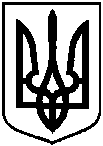 від 06 лютого 2019 року № 4509-МРм. СумиПро затвердження переліку об’єктів, що підлягають приватизації шляхом продажу на аукціоні№ п/пНазва об’єкта Адреса об’єкта у м. СумиПлоща,кв. м1234Нежитлове приміщеннявул. Ковпака, 15568,5